WHEELCHAIR BASKETBALL CANADA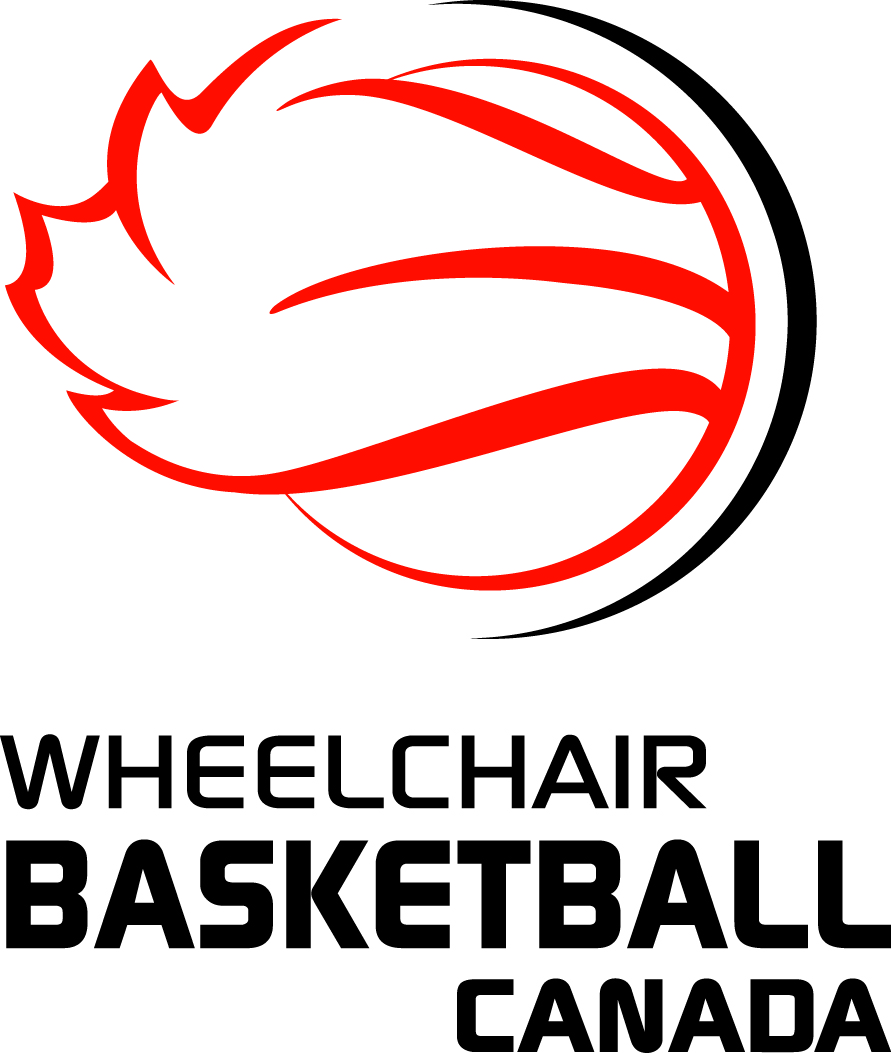 2018-2019 Annual Officials ExamThis examination is open to anyone - official, coach, player or other - and will be used when selecting officials for post-season assignments.  To be eligible for those assignments you must complete and pass the 2018-2019 examination by January 27, 2019.The following documents were used as a basis for the questions in the examination:IWBF Rules V1 – December 1, 2018IWBF Comments and Interpretations V2 – March 1, 2018NOTE:	Team A is offense; Team B is defense To properly test yourself, it is recommended that you try to answer these questions on your own, without external assistance, prior to using any resources.PLEASE USE THE ANSWER SHEET ON PAGE 5 TO RECORD YOUR ANSWERS and THEN EMAIL YOUR ANSWER SHEET TO tkerr@wheelchairbasketball.caQUESTIONSA4 has control of the ball in the frontcourt. B3 knocks the ball away from A4 and it bounces on the division line. A5 who is fully in the frontcourt reaches the ball and begins dribbling it on the division line. The official rules this to be a back over violation. Was the official correct?Play is stopped after A1’s wheelchair breaks an axle and team A’s equipment manager is having difficulties making an immediate repair.  If the repair cannot be completed in 60 seconds or less from the time the game was stopped, the official will instruct Team A to (1) remove the damaged chair, and (2) A1 must be substituted.  Is this correct?A2’s backcourt pass, with the count at 6 sec., hits A3’s chair which is completely in the frontcourt.  The ball bounces back to Team A’s backcourt where it is recovered by A2.  The referee whistles the play down as his count is now at 8 sec.  Is the referee correct?A doctor cannot enter the playing court without the permission of an official even if, in the doctor's judgement, the injured player requires immediate medical treatment.  Is this correct?Before the referee tosses the ball for the tap-off to commence the game, the commissioner notices that team A has more than 14 points in its starting line-up.  The Game Commissioner advises the referee.  Shall the referee charge the Team A coach with a “C” technical foul?Substitute B7 is beckoned to enter the court.  Instead of entering the court at the point where she was positioned, she moves down the sideline and wants to enter the court near her team bench area.  A5 moves down the sideline and, without contacting B7, prevents B7 from entering the court.  Is this action by A5 legal?A1 remains in the opponent’s restricted area in excess of 3 seconds because his wheelchair has become interlocked with his opponent, B1.  The referee should call a 3-second violation regardless if A1 is making attempts to leave the restricted area and does not become actively involved in the play. Is this correct procedure?A1 is in the act of shooting when she is fouled by B1.  Directly after the foul, A1 passes the ball to A2.  Since A1 was in the act of shooting, she is awarded two foul shots. Was the official correct to do this?All throw-ins as part of an unsportsmanlike foul, disqualifying foul or after a fighting situation has occurred shall be administered from the throw-in line in the team's frontcourt.  In all cases, the team shall have 14 seconds on the shot clock. Is this statement correct?If a technical foul is called, 1 free throw shall be awarded.  After the free throw, the game shall be resumed by the team which had control of the ball or was entitled to the ball from the throw-in line in that team's frontcourt.  Is this correct?In a fast break situation, A1 who is in possession of the ball drives to the opponent´s basket. No defensive player is between A1 and the basket.  B1 is driving parallel to A1 and tries to cross the path of A1.  B1 fails to be in advance of the most forward part of A1´s wheelchair. An illegal contact of B1 occurs.  This contact has to be penalised as an unsportsmanlike foul.  Is this correct?A1 is wearing compression sleeves in white and A4 is wearing compression sleeves in black.  Since the Team A uniform is white with parts in black, are both players allowed to wear this equipment?During a time-out, the referees will leave the ball on the court where the game will be resumed and will ensure that no players leave the extended time-out area to take positions on the court before the 50-second warning signal sounds.  Are these mechanics correct?During a time-out, Team A makes a substitution.  After the ball is live, the commissioner or assistant scorer realizes that Team A is playing in excess of the 14-point limit rule.  At the next stoppage in play, Team A is informed and required to make such substitutions as necessary to correct their lineup and the coach of Team A is charged with a technical foul (“C”).  Are these actions by the officials correct?The game clock shows 1:50 in the fourth quarter and the official is about to administer a frontcourt throw-in to A1.  The official uses a preventative signal as a warning prior to handing the ball to A1.  B2 waves his arms and has part of his body or wheelchair over the boundary line to interfere with the throw-in.  The official calls a technical foul on B2 for interfering with the throw in.  Was the official correct?In order for a penalty to be assessed for an illegal chair, the player must be in the chair on the playing surface during a game.  Is this a correct statement?Team A is in control of the ball.  A1 falls out of his wheelchair during a struggle to gain a favourable position.  No illegal contact was initiated by an opponent.  A1 is in no danger, but team A withholds the ball from play and does not want to finish the attack without A1.  The official stops the play to allow A1 to re-enter his wheelchair.  Is it correct that Team A will get the ball for a throw-in and play shall continue without a reset of the shot clock?When the game clock shows 3:00 minutes or less in the fourth quarter and in overtime, following a time-out which is taken by the team that is entitled to the possession of the ball from its backcourt, the coach of that team has the right to decide whether the subsequent throw-in shall be administered at the throw-in line opposite the scorer’s table in the team’s frontcourt or in the team’s backcourt.  Is this correct?A4’s throw-in pass from Team A’s backcourt touches the wheelchair of B2.  The ball is rolling towards A5.  Shall the 8-second count start before A5 gains control of the ball?The official is about to hand the ball to A5 for a throw-in near the end line in Team A’s backcourt when A4 goes into the restricted area in Team A’s frontcourt.  The administering official’s partner blows his whistle and signals a violation for A4 being in the restricted area.  The officials decide to give the ball to Team B for a throw-in near the end line in Team A’s frontcourt.  Were the officials correct to do this?During the initial tap-off of the game, B4 lifts from his seat in an attempt to control the ball but does not touch the ball.  Shall a technical foul be assessed to B4?A below-the-knee amputee with a leg secured to the chair by a strap is classified as if the leg is complete.  Since this must be noted on the player’s classification card, may the player play without the strapping?With three (3) seconds remaining on the 24-second clock, Team A is in control of the ball in the frontcourt when B5 who is in the restricted area falls out his chair and the official immediately stops the game.  Shall Team A have fourteen (14) seconds remaining on the 24-second clock?Near the end of the 24-second quarter, A4’s pass is missed by A5 and the ball rolls into team A’s backcourt.  Before B5 gains control of the ball with a free path to the basket the 24-second clock signal sounds.  If B5 gains immediate and clear control of the ball, the signal shall be disregarded and the game shall continue.  Is this procedure correct?A2, while both hands are removed from the rear wheels, contacts defender B5 while attempting a pass and his rear wheels come off the floor.  B5 is not disadvantaged but the official calls a lifting foul on A2.  This is Team A’s fifth foul of the quarter.  The official awards two free-throws to B5.  Is this correct?It is discovered that one of the players on the playing court is not one of the confirmed starting five players after the opening tap-off.  During the next stoppage of play, the official administers a technical foul on that coach for illegal substitution.  Is this procedure correct?In a fighting situation, any team bench personnel who, after leaving the bench area, is not actively involved in a fight shall be disqualified with a “D” (Disqualifying Foul) recorded on the scoresheet. Is this the correct procedure for the referees?B5, who has intercepted a pass between A4 and A3, is on a fast break without any Team A player between him and the basket.  A3 manages to reach B5 inside the restricted area just as he is preparing to release his shot at the basket.  A3 attempts to prevent the shot and slight contact occurs on B5’s chair.  B5 misses his shot.  The official calls a personal foul on A3 and awards B5 two shots with players lined up for rebounds.  Is this correct?A1 passes the ball from the 3-point field goal area and the ball is touched by any player in team A’s 3-point field goal area before it enters the basket.  Shall Team A be awarded 3 points?Team A finishes their time-out when 45 seconds of the time-out have elapsed and the players attempt to leave the time-out team bench area to take positions on the court.  The umpire located in front of this team keeps them in the time-out team bench area until the 50-second warning signal sounds and then warns the coach of Team A that if the same behaviour is repeated a technical foul will be charged against him and recorded as 'B'.  Was the official correct to do this?PLEASE USE THE ANSWER SHEET ON THE FOLLOWING PAGE TO RECORD YOUR ANSWERS AND THEN EMAIL ONLY THAT PAGE TO: tkerr@wheelchairbasketball.caWBC EXAMINATION ANSWER SHEET2018-2019EMAIL ONLY THIS PAGE TO:	 tkerr@wheelchairbasketball.ca161116212627121722273813182328491419242951015202530